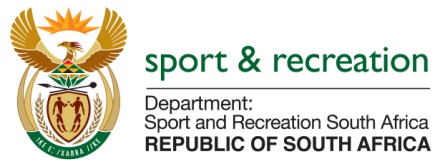 PARLIAMENTARY QUESTION FOR THE MINISTERQUESTION 3385 (NW 4044E) FOR WRITTEN REPLY IN THE NATIONAL ASSEMBLY QUESTIONMr M S Malatsi (DA) to ask the Minister of Sport and Recreation:With regard to the return of boxing broadcasting to the SA Broadcasting Corporation (a) who allocates the dates for broadcasting the fights and (b) on what bases are these dates allocated; Do promoters of boxing apply for the allocation of certain broadcasting dates; if so ( a) to who do they apply and (b) what are the relevant details of this application process; (a) What was the total cost of the broadcasting rights fees for the boxing matches broadcast from (i) Gauteng on 26 June 2015 and (ii) the Eastern Cape on 24 July 2015 and (b) in respect of each specified case what amount was (i) generated for hosting the specified fights (ii) paid to each of the fighters (iii) paid to the referees and (iv) paid to the match officials?QUESTION 3385 (NW 4044E) FOR WRITTEN REPLY IN THE NATIONAL ASSEMBLY REPLY(a) Provincial departments and the National department of Sport and Recreation in instances where the province that is supposed to host does not have the necessary funds. (b) They use the Supply Chain Management processes.(a) Yes.(b) BIDs are invited from promoters based in a specific province for that province as per SCM procedures.